Publicado en Valencia el 28/04/2020 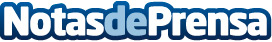 Un Juzgado de Valencia declara usura del interés aplicado en la Tarjeta Wizink y se recuperan casi 29.000 €ALITER ABOGADOS consigue la declaración de nulidad del contrato de la tarjeta Wizink, no sólo el cliente no debe abonar la cantidad "debida", sino que recuperará la cantidad de 28.940,88 euros. El cliente contrató la misma en el año 2001 y, veinte años después, seguía abonando las cuotas de la tarjeta de crédito, quedándole todavía por abonar la cantidad de 7.100 eurosDatos de contacto:Mª Teresa Hidalgo963735555Nota de prensa publicada en: https://www.notasdeprensa.es/un-juzgado-de-valencia-declara-usura-del Categorias: Nacional Derecho Finanzas Madrid Valencia http://www.notasdeprensa.es